O B J E D N Á V K AO B J E D N Á V K AO B J E D N Á V K AO B J E D N Á V K AO B J E D N Á V K AO B J E D N Á V K AO B J E D N Á V K AO B J E D N Á V K AO B J E D N Á V K AO B J E D N Á V K AO B J E D N Á V K AO B J E D N Á V K Ačíslo :  77číslo :  77číslo :  77číslo :  77číslo :  77ObjednatelObjednatelObjednatelIČO:IČO:00386766DIČ: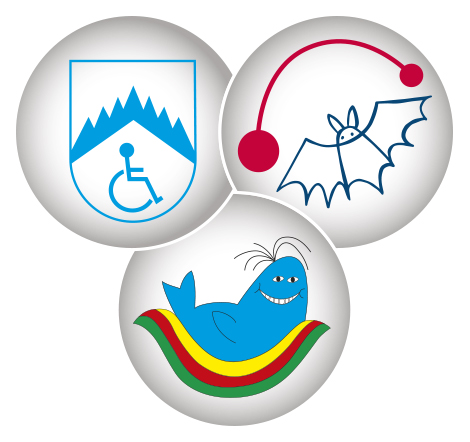 Jihomoravské dětské léčebny, příspěvková organizaceJihomoravské dětské léčebny, příspěvková organizaceJihomoravské dětské léčebny, příspěvková organizaceJihomoravské dětské léčebny, příspěvková organizaceJihomoravské dětské léčebny, příspěvková organizaceJihomoravské dětské léčebny, příspěvková organizaceJihomoravské dětské léčebny, příspěvková organizaceJihomoravské dětské léčebny, příspěvková organizaceJihomoravské dětské léčebny, příspěvková organizaceJihomoravské dětské léčebny, příspěvková organizaceJihomoravské dětské léčebny, příspěvková organizaceJihomoravské dětské léčebny, příspěvková organizaceJihomoravské dětské léčebny, příspěvková organizaceKřetín 12Křetín 12Křetín 12Křetín 12Křetín 12Křetín 12Křetín 12Křetín 12679 62  Křetín679 62  Křetín679 62  Křetín679 62  Křetín679 62  Křetín679 62  KřetínDodavatelDodavatelIČO:02413752DIČ:CZ02413752Tlamka zahradní technika BoskoviceTlamka zahradní technika BoskoviceTlamka zahradní technika BoskoviceTlamka zahradní technika BoskoviceTlamka zahradní technika BoskoviceTlamka zahradní technika BoskoviceBankovní spojeníBankovní spojeníBankovní spojeníChrudichromská 1BChrudichromská 1BChrudichromská 1BChrudichromská 1BChrudichromská 1BChrudichromská 1BČíslo účtuČíslo účtuČíslo účtu123-1782330227/0100123-1782330227/0100123-1782330227/0100123-1782330227/0100123-1782330227/0100680 01  Boskovice680 01  Boskovice680 01  Boskovice680 01  Boskovice680 01  Boskovice680 01  BoskoviceObjednáváme:Objednáváme:Objednáváme:Objednáváme:Zahradní traktor Stiga Estate 7102 WZahradní traktor Stiga Estate 7102 WZahradní traktor Stiga Estate 7102 WZahradní traktor Stiga Estate 7102 WZahradní traktor Stiga Estate 7102 WZahradní traktor Stiga Estate 7102 WZahradní traktor Stiga Estate 7102 WZahradní traktor Stiga Estate 7102 WZahradní traktor Stiga Estate 7102 WZahradní traktor Stiga Estate 7102 WZahradní traktor Stiga Estate 7102 WZahradní traktor Stiga Estate 7102 Wdo Dětské léčebny Křetín, cena včetně dovozu činí 82636,36 Kč bez DPH.

děkuji, 

s pozdravemdo Dětské léčebny Křetín, cena včetně dovozu činí 82636,36 Kč bez DPH.

děkuji, 

s pozdravemdo Dětské léčebny Křetín, cena včetně dovozu činí 82636,36 Kč bez DPH.

děkuji, 

s pozdravemdo Dětské léčebny Křetín, cena včetně dovozu činí 82636,36 Kč bez DPH.

děkuji, 

s pozdravemdo Dětské léčebny Křetín, cena včetně dovozu činí 82636,36 Kč bez DPH.

děkuji, 

s pozdravemdo Dětské léčebny Křetín, cena včetně dovozu činí 82636,36 Kč bez DPH.

děkuji, 

s pozdravemdo Dětské léčebny Křetín, cena včetně dovozu činí 82636,36 Kč bez DPH.

děkuji, 

s pozdravemdo Dětské léčebny Křetín, cena včetně dovozu činí 82636,36 Kč bez DPH.

děkuji, 

s pozdravemdo Dětské léčebny Křetín, cena včetně dovozu činí 82636,36 Kč bez DPH.

děkuji, 

s pozdravemdo Dětské léčebny Křetín, cena včetně dovozu činí 82636,36 Kč bez DPH.

děkuji, 

s pozdravemdo Dětské léčebny Křetín, cena včetně dovozu činí 82636,36 Kč bez DPH.

děkuji, 

s pozdravemdo Dětské léčebny Křetín, cena včetně dovozu činí 82636,36 Kč bez DPH.

děkuji, 

s pozdravemdo Dětské léčebny Křetín, cena včetně dovozu činí 82636,36 Kč bez DPH.

děkuji, 

s pozdravemdo Dětské léčebny Křetín, cena včetně dovozu činí 82636,36 Kč bez DPH.

děkuji, 

s pozdravemdo Dětské léčebny Křetín, cena včetně dovozu činí 82636,36 Kč bez DPH.

děkuji, 

s pozdravemdo Dětské léčebny Křetín, cena včetně dovozu činí 82636,36 Kč bez DPH.

děkuji, 

s pozdravemV  KřetínV  KřetínV  KřetínV  KřetínV  KřetínV  KřetínV  KřetínV  KřetínV  KřetínV  KřetínV  KřetínV  KřetínV  KřetínV  KřetínV  KřetínV  KřetínDne:01.06.202201.06.202201.06.202201.06.202201.06.202201.06.202201.06.202201.06.202201.06.202201.06.202201.06.202201.06.202201.06.202201.06.202201.06.2022Vyřizuje:Petra OškrdováPetra OškrdováPetra OškrdováPetra OškrdováPetra OškrdováPetra OškrdováPetra OškrdováPetra OškrdováPetra OškrdováPetra OškrdováPetra OškrdováPetra OškrdováPetra OškrdováPetra OškrdováPetra OškrdováTelefon:724460025724460025724460025724460025724460025724460025724460025724460025724460025724460025724460025724460025724460025724460025724460025E-mail:oskrdova@detskelecebny.czoskrdova@detskelecebny.czoskrdova@detskelecebny.czoskrdova@detskelecebny.czoskrdova@detskelecebny.czoskrdova@detskelecebny.czoskrdova@detskelecebny.czoskrdova@detskelecebny.czoskrdova@detskelecebny.czoskrdova@detskelecebny.czoskrdova@detskelecebny.czoskrdova@detskelecebny.czoskrdova@detskelecebny.czoskrdova@detskelecebny.czoskrdova@detskelecebny.czPotvrzenou objednávku vraťte na výše uvedenou adresuPotvrzenou objednávku vraťte na výše uvedenou adresuPotvrzenou objednávku vraťte na výše uvedenou adresuPotvrzenou objednávku vraťte na výše uvedenou adresuPotvrzenou objednávku vraťte na výše uvedenou adresuPotvrzenou objednávku vraťte na výše uvedenou adresuPotvrzenou objednávku vraťte na výše uvedenou adresuPotvrzenou objednávku vraťte na výše uvedenou adresuPotvrzenou objednávku vraťte na výše uvedenou adresuPotvrzenou objednávku vraťte na výše uvedenou adresuPotvrzenou objednávku vraťte na výše uvedenou adresuPotvrzenou objednávku vraťte na výše uvedenou adresuPotvrzenou objednávku vraťte na výše uvedenou adresuPotvrzenou objednávku vraťte na výše uvedenou adresuPotvrzenou objednávku vraťte na výše uvedenou adresuPotvrzenou objednávku vraťte na výše uvedenou adresu